Learning from Home – Kenmore State SchoolDear parents and carers,The government’s 2022 Back to School Plan (7th February – 4th March), makes it clear that there is no expectation for students to do school work from home while they are sick. They are simply to rest, recover and allow the whole family to look after themselves. There are wellbeing resources on https://education.qld.gov.au/curriculum/learning-at-home/wellbeing-of-students .Likewise, there is no expectation for children who are in quarantine to complete school work. Families in quarantine often have additional stresses and obligations. The FAQ on the Back to School Plan says that quarantining ‘students and families are encouraged to access teaching and learning on the learning@home site’ (link below).If you think it would be of benefit to your child to run a ‘school day’ of activities at home, we recommend:One lesson each in English and Maths,30 minutes each of supported or independent reading and Mathletics activity (depending on year level),30 to 60 minutes of physical or practical activity; exercise or games, art, cooking, gardening, cleaning a room!It could look like this – but is meant to be flexible and work around your home routines.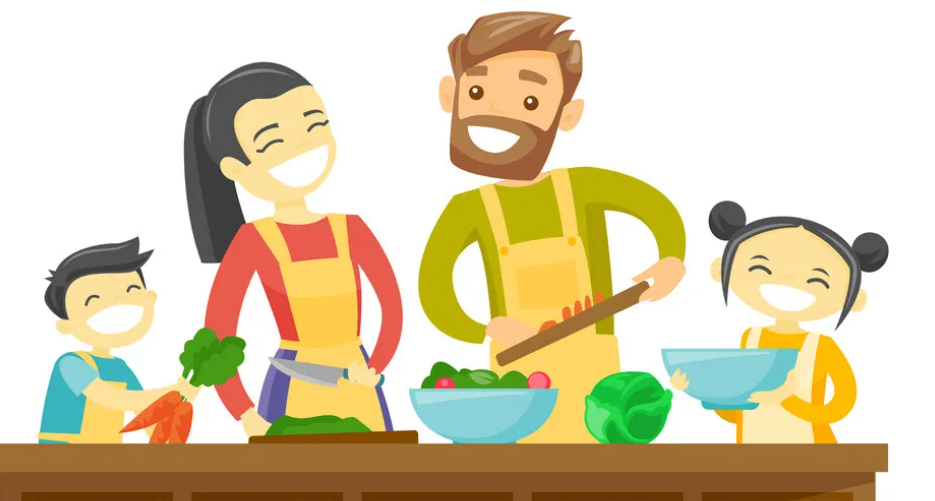 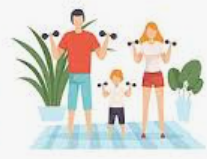 Need advice?Please contact your child’s class teacher if you have any questions about your home learning program.For IT issues (borrowing computers or log-in details, please contact Gillian Caskie in the library:  gcask1@eq.edu.au For students with special needs support, please contact Clare Patullo (HOSES): cpatu1@eq.edu.au For the Guidance Officer, please contact Desley Miller: dkirk8@eq.edu.au Learning from Home – Kenmore State SchoolDear parents and carers,The government’s 2022 Back to School Plan (7th February – 4th March), makes it clear that there is no expectation for students to do school work from home while they are sick. They are simply to rest, recover and allow the whole family to look after themselves. There are wellbeing resources on https://education.qld.gov.au/curriculum/learning-at-home/wellbeing-of-students .Likewise, there is no expectation for children who are in quarantine to complete school work. Families in quarantine often have additional stresses and obligations. The FAQ on the Back to School Plan says that quarantining ‘students and families are encouraged to access teaching and learning on the learning@home site’ (link below).If you think it would be of benefit to your child to run a ‘school day’ of activities at home, we recommend:One lesson each in English and Maths,30 minutes each of supported or independent reading and Mathletics activity (depending on year level),30 to 60 minutes of physical or practical activity; exercise or games, art, cooking, gardening, cleaning a room!It could look like this – but is meant to be flexible and work around your home routines.Here are a number of sites where you can access ideas for lessons in Maths and English, or resources/activities to support short stays at home:Here are a number of sites where you can access ideas for lessons in Maths and English, or resources/activities to support short stays at home: